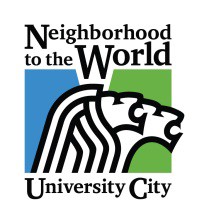    MEETING CALLED TO ORDERROLL CALLAPPROVAL OF AGENDAPROCLAMATIONS Arts and Letters Returning Artist – Jeffrey AndersonTradition of Literary Excellence Award – Gerald EarlyAPPROVAL OF MINUTESOctober 8, Regular minutesAPPOINTMENTS to BOARDS & COMMISSIONSSWEARING IN to BOARDS & COMMISSIONS Eleanor Mullin to be sworn in to the Arts and Letters CommissionHenry Slay Jr. to be sworn in to the Broad of AdjustmentCITIZEN PARTICIPATION (Total of 15 minutes allowed)PUBLIC HEARINGSLiquor License – 2 Thumps UpCONSENT AGENDA – Vote Required3 Dog Bakery Lease Amendment 2 Thumps Up Liquor LicenseGolf Course Sprayer ContractCapital Improvement Program AmendmentCITY MANAGER’S REPORTAppointment of Fire Chief - William Hinson	(OATH OF OFFICE)US Army Corps of Engineers – River Des Peres Update Study	(PRESENTATION ONLY)Metropolitan St. Louis Sewer District Letter of Intent	(VOTE REQUIRED)MSD Easements 	(VOTE REQUIRED)UNFINISHED BUSINESS	BILLSBILL 9365 - ORDINANCE APPROVING A PURCHASE AND SALE AGREEMENT BETWEEN THE CITY OF UNIVERSITY CITY AND VRE FIBER OPTICS VENTURES, L.L.C. FOR PROPERTY LOCATED AT 601 TRINITY.BILL 9366 – AN ORDINANCE CHANGING THE NAME OF TAMERTON AVENUE, BETWEEN PARAMOUNT DRIVE AND MONTREAL DRIVE, TO REV. JOE L. MIDDLETON LANE.BILL 9367 – AN ORDINANCE AMENDING CHAPTER 358 OF THE TRAFFIC CODE, TO REVISE TRAFFIC REGULATION AS PROVIDED HEREIN. (6300-6400 blocks of Enright Avenue)NEW BUSINESSRESOLUTIONSResolution 2018-15 – FY19 Budget Amendment #1BILLSBILL 9368 – ORDINANCE AUTHORIZING THE EXECUTION OF A CONTRACT WITH   ST. LOUIS COUNTY, MISSOURI FOR NEXT GENERATION 9-1-1 SERVICE.COUNCIL REPORTS/BUSINESSBoards and Commission appointments neededCouncil liaison reports on Boards and CommissionsBoards, Commissions and Task Force minutesOther Discussions/BusinessWashington University		Requested by Councilmembers Cusick and McMahon		DISCUSSION AND VOTECITIZEN PARTICIPATION (continued if needed)COUNCIL COMMENTSRoll-Call vote to go into a Closed Council Session according to RSMo 610.021 (1)Legal actions, causes of action or litigation involving a public governmental body and any confidential or privileged communications between a public governmental body or its representatives and its attorneys.ADJOURNMENT